附件5：机库补贴申请录入办理服务系统操作手册为指导、规范各级农机化主管部门在福建省农机购置补贴申请办理服务系统 (2021-2023)（以下简称“办理服务系统”）中录入机库补贴申请，特制定本手册。一、办理服务系统中相关设置因机库不需要生产企业投档，也没有特定的生产企业和经销企业，由省农业农村厅农机化处根据《2021—2023年福建省农机购置补贴实施方案》（闽农规〔2021〕3号）中《福建省机库补贴实施办法》，在办理服务系统中直接增加“类型一机库”、“类型二机库”2款产品，增加“机库生产企业(录入用)”1家生产企业，增加“机库经销企业(经销商)”1家经销企业。二、办理服务系统中录入申请（一）县级农机化主管部门对盖章过的“福建省机库补贴核实验收表”，按“县（市、区）拼音首字母-JK-年月日-序号”格式进行编号，扫描后发送到省农业农村厅农机化处。如下：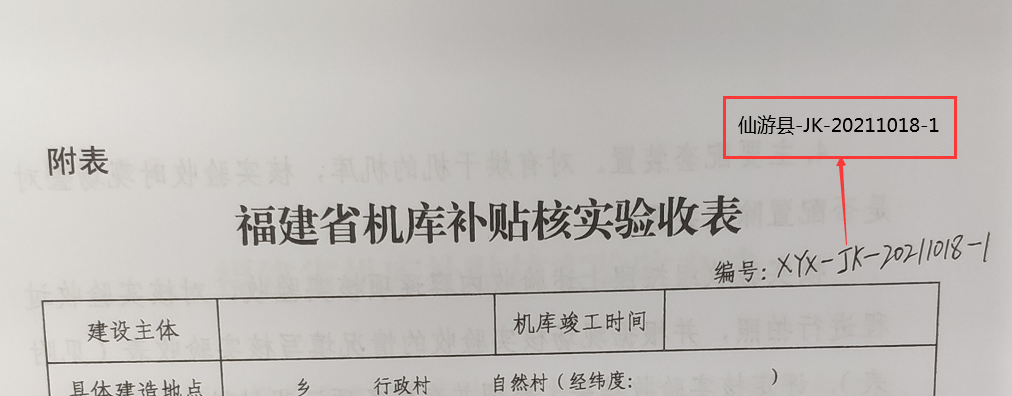 （二）省农业农村厅农机化处收到编号过的“福建省机库补贴核实验收表”后，使用“机库生产企业(录入用)”账号在办理服务系统中增加1条产品供货信息，如下：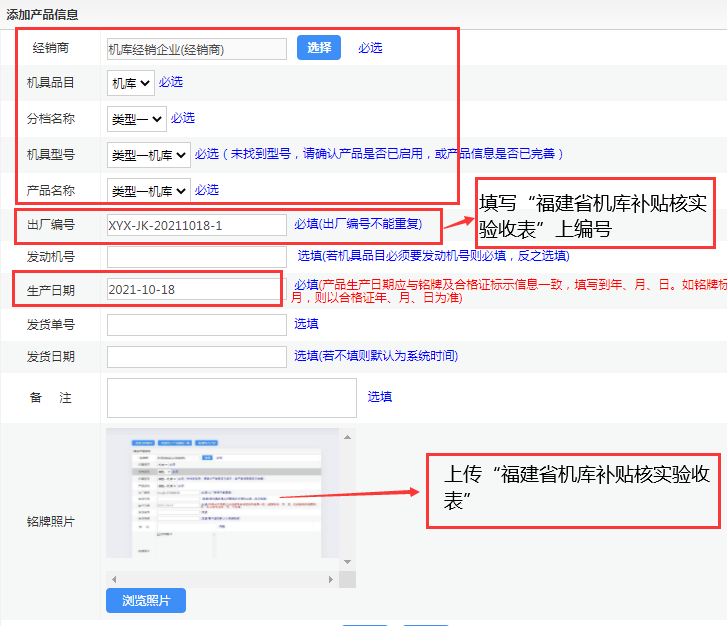 （三）省农业农村厅农机化处增加完产品供货信息后，县级农机化主管部门在办理服务系统中录入机库补贴申请。第一步（购机者信息填写）与其它机具一样录入。第二步（补贴机具信息填写）主要不同内容见下图，其它内容与其它机具一样。后续的补贴申请审核、结算等操作与其它机具一样。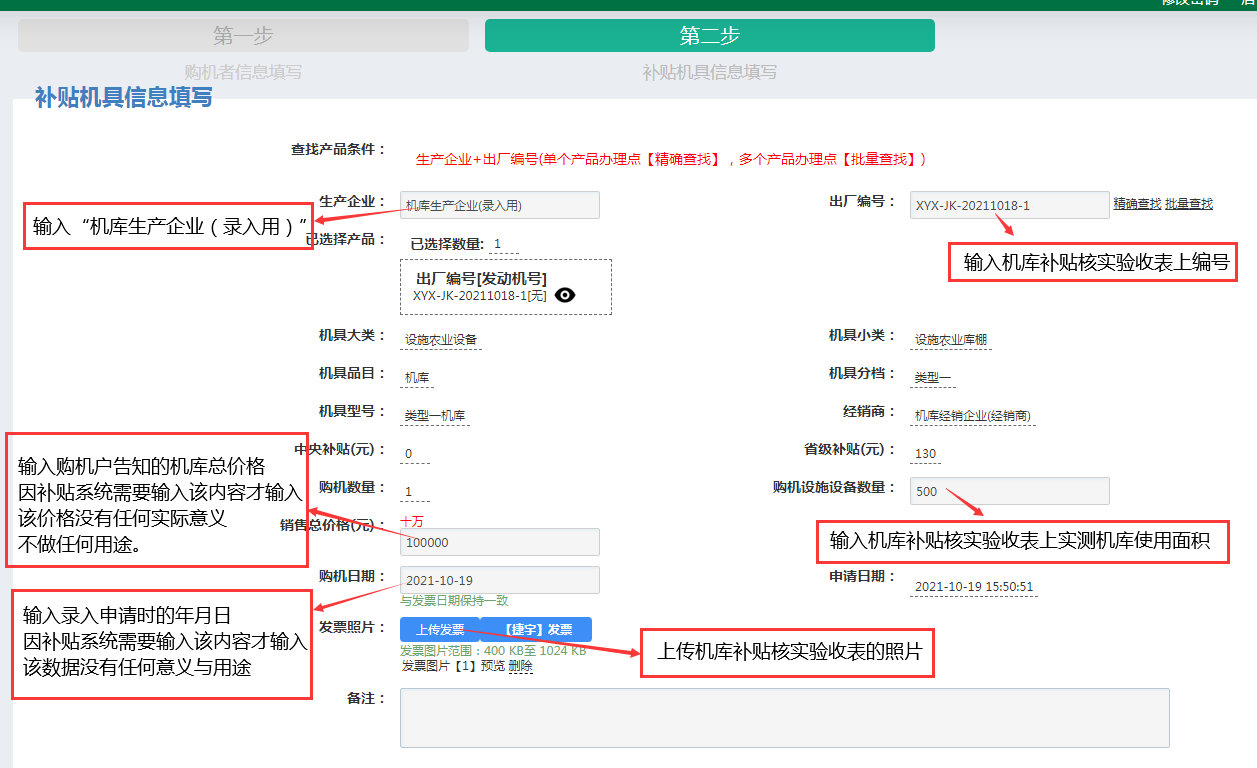 附表福建省机库补贴核实验收表编号：            建设主体机库竣工时间机库竣工时间具体建造地点       乡      行政村      自然村（经纬度：            ）       乡      行政村      自然村（经纬度：            ）       乡      行政村      自然村（经纬度：            ）       乡      行政村      自然村（经纬度：            ）       乡      行政村      自然村（经纬度：            ）       乡      行政村      自然村（经纬度：            ）       乡      行政村      自然村（经纬度：            ）       乡      行政村      自然村（经纬度：            ）补贴对象核实确认补贴对象核实确认补贴对象核实确认补贴对象核实确认补贴对象核实确认补贴对象核实确认补贴对象核实确认补贴对象核实确认补贴对象核实确认是否拥有机具原值70万元以上是否拥有机具原值70万元以上是否拥有机具原值70万元以上是否有失信行为等异常情况是否有失信行为等异常情况是否有失信行为等异常情况是否被取消或暂停农机购置补贴资格或被列入农机购置补贴黑名单是否被取消或暂停农机购置补贴资格或被列入农机购置补贴黑名单是否被取消或暂停农机购置补贴资格或被列入农机购置补贴黑名单补贴机库核实验收补贴机库核实验收补贴机库核实验收补贴机库核实验收补贴机库核实验收补贴机库核实验收补贴机库核实验收补贴机库核实验收补贴机库核实验收机库立柱结构及尺寸（mm）实测机库肩高（m）实测机库肩高（m）侧立面结构屋顶结构屋顶结构主要配套装置机库类型及补贴标准实测机库使用面积（㎡）实测机库使用面积（㎡）补贴金额（万元）核实验收组意见：（对总体情况及验收结果判定等提出意见）                            核实验收组长签字：                                                              年   月    日核实验收组意见：（对总体情况及验收结果判定等提出意见）                            核实验收组长签字：                                                              年   月    日核实验收组意见：（对总体情况及验收结果判定等提出意见）                            核实验收组长签字：                                                              年   月    日核实验收组意见：（对总体情况及验收结果判定等提出意见）                            核实验收组长签字：                                                              年   月    日核实验收组意见：（对总体情况及验收结果判定等提出意见）                            核实验收组长签字：                                                              年   月    日核实验收组意见：（对总体情况及验收结果判定等提出意见）                            核实验收组长签字：                                                              年   月    日核实验收组意见：（对总体情况及验收结果判定等提出意见）                            核实验收组长签字：                                                              年   月    日核实验收组意见：（对总体情况及验收结果判定等提出意见）                            核实验收组长签字：                                                              年   月    日核实验收组意见：（对总体情况及验收结果判定等提出意见）                            核实验收组长签字：                                                              年   月    日县级农机化主管部门意见：（领导签字、单位盖章）　　　　　　　                               年 　月 　日县级农机化主管部门意见：（领导签字、单位盖章）　　　　　　　                               年 　月 　日县级农机化主管部门意见：（领导签字、单位盖章）　　　　　　　                               年 　月 　日县级农机化主管部门意见：（领导签字、单位盖章）　　　　　　　                               年 　月 　日县级农机化主管部门意见：（领导签字、单位盖章）　　　　　　　                               年 　月 　日县级农机化主管部门意见：（领导签字、单位盖章）　　　　　　　                               年 　月 　日县级农机化主管部门意见：（领导签字、单位盖章）　　　　　　　                               年 　月 　日县级农机化主管部门意见：（领导签字、单位盖章）　　　　　　　                               年 　月 　日县级农机化主管部门意见：（领导签字、单位盖章）　　　　　　　                               年 　月 　日核实验收组及其他参加人员名单 ：核实验收组及其他参加人员名单 ：核实验收组及其他参加人员名单 ：核实验收组及其他参加人员名单 ：核实验收组及其他参加人员名单 ：核实验收组及其他参加人员名单 ：核实验收组及其他参加人员名单 ：核实验收组及其他参加人员名单 ：核实验收组及其他参加人员名单 ：单位单位单位单位职务、职称职务、职称职务、职称签字签字